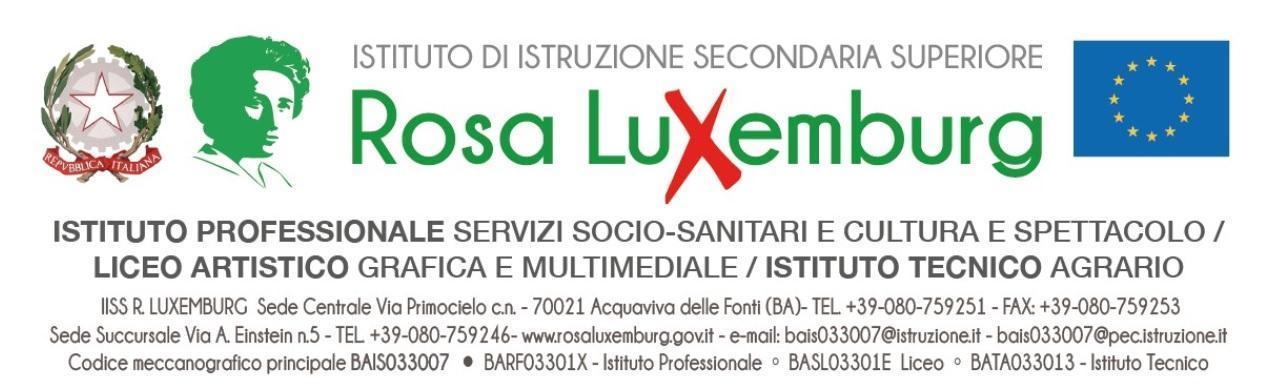 PFI - PROGETTO FORMATIVO INDIVIDUALEINDIRIZZO SERVIZI PER LA SANITA’ E L’ASSISTENZA SOCIALEAnno scolastico  2020/2021COMPETENZE FORMALI CERTIFICATE AL TERMINE DEL PRIMO CICLOCOMPETENZE NON FORMALI DOCUMENTATE RILEVANTI AI FINI DEL CORSOvolontariato	__________________________________________________________corsi di istruzione artistica	__________________________________________________________corsi di istruzione musicale	__________________________________________________________attività sportiva	__________________________________________________________altro	__________________________________________________________ COMPETENZE INFORMALI DICHIARATE RILEVANTI AI FINI DEL CORSOsoggiorni all’estero:	__________________________________________________________competenze informatiche:	__________________________________________________________competenze in lingue differenti 
dalla lingua italiana	__________________________________________________________attività culturali:	__________________________________________________________altro	__________________________________________________________Art. 4 comma 7 dello schema di regolamento ai sensi dell’art.3, comma 3, del decreto legislativo 13 aprile 2017, n. 61:“Nel rispetto dell’assetto organizzativo del biennio dei percorsi di istruzione professionale, previsto dall’art.4 comma2, del decreto legislativo, le istituzioni scolastiche di I.P. effettuano, al termine del primo anno, la valutazione intermedia concernente i risultati delle unità di apprendimento inserite nel PFI. A seguito della valutazione, il consiglio di classe, comunica alla studentessa o allo studente le carenze riscontrate ai fini della revisione del PFI e della definizione delle relative misure di recupero, sostegno ed eventuale riorientamento da attuare nell’ambito della quota non superiore a 264 ore nel biennio.”I docenti del consiglio di classe esprimono la valutazione tenendo conto dei risultati raggiunti dallo studente, in termini di conoscenze, abilità e competenze, relativamente alle Unità di Apprendimento inserite nel PFI. La valutazione tiene conto, altresì, dei risultati raggiunti in termini di competenze chiave di apprendimento permanente, come esplicitati nelle singole UDA.Tali valutazioni sono riportate nella pagella alla fine del primo e del secondo periodo dell’anno scolastico (primo e secondo quadrimestre).PRIMO ANNO SINTESI DELLE VALUTAZIONI RILEVATE AL PRIMO ANNO ATTRAVERSO PROVE STRUTTURATE E/O OSSERVAZIONE SECONDO ANNO * Nel caso in cui lo studente proviene da un ordine di scuola diverso (liceo, tecnico o altro istituto professionale) si deve prevedere il recupero degli apprendimenti del primo anno solo per l’area di indirizzoVALUTAZIONE DELLE COMPETENZE AL TERMINE DEL BIENNIO (cancellare solo le competenze che il cdc decide di raggiungere nel biennio)MONTE ORE TOTALE DI PERSONALIZZAZIONE: a.s. _______/_______ 		ORE: _____	a.s. _______/_______ 		ORE: _____	INDICAZIONI PER EVENTUALE PASSAGGIO ISTITUZIONI SCOLASTICHE O TRA I.P. E IeFP OSSERVAZIONI A CURA DEL C.D.C FREQUENZA SCOLASTICA: REGOLARE SCARSA/DISCONTINUA NON FREQUENTA  In seguito alla certificazione delle competenze del biennio si rileva che l’alunno _______________ ha dimostrato di non avere l’attitudine per  I Servizi per la Sanità e l’assistenza Sociale. Pertanto il Consiglio di Classe __________nella seduta del __________, tenendo conto anche degli interessi e delle attitudini evidenziate e su richiesta dell’alunno / famiglia, si consiglia di proseguire gli studi presso: □ ALTRO: __________________________________TERZO ANNO Codice ATECO ___________________________________________________________________Classificazione NUP _______________________________________________________________ ATTIVITÀ PCTO Tutor scolastico PCTO: ___________________ COMPETENZE DA CONSOLIDARE/VALORIZZARE/SVILUPPARE IN PCTOINDICARE LA LETTERA DI RIFERIMENTO CORRISPONDENTE: C - CONSOLIDARE;  V - VALORIZZARE; S - SVILUPPARE___: Sapersi inserire in  equipe già formata____: Ordine personale/Puntualità____: Comprendere e eseguire compiti semplici____: Comprendere e mantenere un ruolo____: Organizzare il proprio lavoro____: Altro (specificare)ATTIVITÀ DI ALTERNANZA SCUOLA LAVORO / STAGEVALUTAZIONE DELLE COMPETENZE AL TERMINE DEL TERZO ANNO (inserire solo  le competenze che il cdc decide di raggiungere durante il terzo anno)QUARTO ANNO ATTIVITÀ PCTO  **(allegare portfolio delle esperienze creato su Scuola e Territorio da Spaggiari) Tutor scolastico PCTO: ___________________ COMPETENZE DA CONSOLIDARE/VALORIZZARE/SVILUPPARE IN ASLINDICARE LA LETTERA DI RIFERIMENTO CORRISPONDENTE: C - CONSOLIDARE;  V - VALORIZZARE; S - SVILUPPARE____: Sapersi inserire in equipe già formata____: Ordine personale/Puntualità____: Comprendere e eseguire compiti semplici____: Comprendere e mantenere un ruolo____: Organizzare il proprio lavoro____: Altro (specificare)ATTIVITÀ DI ALTERNANZA SCUOLA LAVORO / STAGEVALUTAZIONE DELLE COMPETENZE AL TERMINE DEL QUARTO ANNO (inserire solo le competenze che il cdc decide di raggiungere durante il quarto anno)QUINTO ANNO ATTIVITÀ PCTO Tutor scolastico PCTO: ___________________ ATTIVITÀ DI ALTERNANZA SCUOLA LAVORO / STAGE (se svolta)VALUTAZIONE DELLE COMPETENZE AL TERMINE DEL QUINQUENNIO (inserire tutte le competenze raggiunte durante l’intero percorso scolastico, con il relativo QNQ e livello)Il Consiglio di classe approva il presente progetto formativo individuale in data: ………………………….. SEZIONE 1 – DATI ANAGRAFICI E GENERALICognome e NomeData e Luogo di nascitaPaese di nascitaCittadinanzaIndirizzoE-mailTelefono dei genitoriScuola di provenienza(solo per i nuovi iscritti)Valutazione in uscitaEventuali ripetenzeScuola Sec. 1° grado: _______________________________________________________
Scuola Sec. 2° grado: _______________________________________________________Scuola Sec. 1° grado: _______________________________________________________
Scuola Sec. 2° grado: _______________________________________________________Scuola Sec. 1° grado: _______________________________________________________
Scuola Sec. 2° grado: _______________________________________________________Eventuali esperienze di formazione/istruzioneEnte: __________________________________________________________________Denominazione corso: ____________________________________________________Anno: _____________Ente: __________________________________________________________________Denominazione corso: ____________________________________________________Anno: _____________Ente: __________________________________________________________________Denominazione corso: ____________________________________________________Anno: _____________Eventuale segnalazione e/o certificazioneDSABEScertificazione L. 104/92 con programmazione per:obiettivi minimiobiettivi differenziatiPADRONANZA DELLA LINGUA ITALIANA (se non italofono) LIVELLO: □ Nessuno □ A1 □ A2 □ B1 □ B2 □ C1 □ C2PADRONANZA DELLA LINGUA ITALIANA (se non italofono) LIVELLO: □ Nessuno □ A1 □ A2 □ B1 □ B2 □ C1 □ C2PADRONANZA DELLA LINGUA ITALIANA (se non italofono) LIVELLO: □ Nessuno □ A1 □ A2 □ B1 □ B2 □ C1 □ C2PADRONANZA DELLA LINGUA ITALIANA (se non italofono) LIVELLO: □ Nessuno □ A1 □ A2 □ B1 □ B2 □ C1 □ C2Anno scolasticoIndirizzo/articolazione/opzioneDocente tutor20__ - 20__20__ -20__20__ - 20__20__ - 20__20__ - 20__SEZIONE 2 – BILANCIO INIZIALEInizialebaseintermedioAvanzatoCOMUNICAZIONE ALFABETICA FUNZIONALECOMUNICAZIONE MULTILINGUISTICACOMPETENZA MATEMATICA E COMPETENZE IN SCIENZE, TECNOLOGIE E INGEGNERIACOMPETENZE DIGITALICOMPETENZA PERSONALE, SOCIALE E CAPACITÀ DI IMPARARE A IMPARARECOMPETENZA IN MATERIA DI CITTADINANZACOMPETENZA IMPRENDITORIALECOMPETENZA IN MATERIA DI CONSAPEVOLEZZA ED ESPRESSIONESTRUMENTI DIDATTICI PARTICOLARI PREVISTIVedi PDPRedatto in data: ____________________Vedi GLIRedatto in data: ____________________SEZIONE 3 – PERCORSO DI ISTRUZIONE/FORMAZIONECompetenze certificate in esito al primo ciclo (Trinity, Delf, ECDL, ecc)Esperienze di istruzione e formazioneEsperienze di alternanza/apprendistatoAttività particolarmente significativeSEZIONE 4 – VALUTAZIONI PERIODICHE, REVISIONIREVISIONI DEL DOCUMENTOREVISIONI DEL DOCUMENTOREVISIONI DEL DOCUMENTOREVISIONI DEL DOCUMENTON.datadocente tutorfirma1__/__/____2345Insegnamenti< 567-89-10Asse dei LinguaggiItalianoAsse dei LinguaggiIngleseFranceseAsse Storico SocialeStoriaAsse Storico SocialeGeografiaAsse Storico SocialeDiritto ed EconomiaAsse MatematicoMatematicaAsse Scientifico Tecnologicoe ProfessionaleAsse Scientifico Tecnologicoe ProfessionaleScienze IntegrateAsse Scientifico Tecnologicoe ProfessionaleTICAsse Scientifico Tecnologicoe ProfessionaleScienze umane e socialiAsse Scientifico Tecnologicoe ProfessionaleMetodologie operativeScienze motorieScienze motorieIRC (solo per chi si avvale)IRC (solo per chi si avvale)EVENTUALI CARENZE RISCONTRATE ALLA FINE DELLA PRIMA ANNUALITÀ: EVENTUALE RI-ORIENTAMENTO DELL’ALUNNO/A AL TERMINE DEL PRIMO ANNO: (Motivare il ri-orientamento ed indicare quale tipo di istituto/ indirizzo / percorso di istruzione e formazione / formazione professionale si consiglia)EVENTUALE NON AMMISSIONE DELL’ALUNNO/A AL SECONDO ANNO DEL BIENNIO: (Indicare le motivazioni, gli estremi normativi previsti dal DPR 122/09, dal D.Lgs. 61/2017, dalla nota MIUR 04/06/2019) – Proroga del PFIEVENTUALE PASSAGGIO DELL’ALUNNO A PERCORSI DI ISTRUZIONE E FORMAZIONE PROFESSIONALE / FORMAZIONE PROFESSIONALE: (indicare data e motivazione)VALUTAZIONE DEL PFI  (settembre –dicembre)Valutazione dei risultati delle misure adottate in sede di revisione/proroga del PFI.EVENTUALE RI-ORIENTAMENTO DELL’ALUNNO/A NEL CORSO DEL SECONDO ANNO: (Motivare il ri-orientamento ed indicare quale tipo di istituto/ indirizzo / percorso di istruzione e formazione / formazione professionale si consiglia)EVENTUALE PASSAGGIO DELL’ALUNNO A PERCORSI DI ISTRUZIONE E FORMAZIONE PROFESSIONALE / FORMAZIONE PROFESSIONALE: (indicare data e motivazione)COMPETENZE UDAQNQLIVELLO DI VALUTAZIONEAREA GENERALEAREA GENERALEAREA GENERALEAREA GENERALESaper valutare fatti e orientare i propri comportamenti personali in ambito familiare, scolastico e sociale.Gestire l’interazione comunicativa, orale e scritta, in relazione agli interlocutori e al contesto. Comprendere i punti principali di testi orali e scritti di varia tipologia, provenienti da fonti diverse, anche digitali.Elaborare testi funzionali, orali e scritti, di varie tipologie, per descrivere esperienze, spiegare fenomeni e concetti, raccontare eventi, con un uso corretto del lessico di base e un uso appropriato delle competenze espressive.Acquisire informazioni sulle tradizioni culturali locali utilizzando strumenti e metodi adeguatiIllustrare le caratteristiche della cultura locale e nazionale di appartenenza, anche a soggetti di altre culture.Identificare le forme di comunicazione e utilizzare le informazioni per produrre semplici testi multimediali in contesti strutturati, verificando l’attendibilità delle fontiUtilizzare i principali dispositivi individuali e servizi di rete nell’ambito della vita quotidiana e in contesti di studio circoscritti rispettando le norme in materia di sicurezza e privacyUtilizzare gli strumenti tecnologici affidati avendo cura della sicurezza, della tutela della salute nei luoghi di lavoro e della dignità della persona, nel rispetto della normativa di riferimento e sotto supervisione.AREA DI INDIRIZZOAREA DI INDIRIZZOAREA DI INDIRIZZOAREA DI INDIRIZZOAgire per il superamento di stereotipi e pregiudizi in ambito scolastico e nei contesti di vita quotidianaPartecipare e cooperare nei gruppi di lavoro in ambito scolasticoRilevare in modo guidato, condizioni, stili di vita adeguati ai bisogniAssumere condotte nel rispetto delle norme di sicurezza limitando i rischi.Realizzare semplici attività di animazione  ludica e sociale in contesti notiAdottare atteggiamenti coerenti al concetto di salute e cura come risultante di un approccio multidimensionale che contempli i livelli biologico, psicologico e sociale.Predisporre e presentare semplici testi e materiali divulgativi inerenti i servizi presenti sul territorioUtilizzare i più diffusi applicativi web based e offline per raccogliere e organizzare dati qualitativi e quantitativi di una realtà sociale o relativi ad un servizio.EVENTUALE RI-ORIENTAMENTO DELL’ALUNNO/A AL TERMINE DEL BIENNIO: (Motivare il ri-orientamento ed indicare quale tipo di istituto/ indirizzo / percorso di istruzione e formazione / formazione professionale si consiglia)EVENTUALE NON AMMISSIONE DELL’ALUNNO/A ALLA CLASSE SUCCESSIVA: (Indicare le motivazioni, gli estremi normativi previsti dal DPR 122/09, dal D.Lgs. 61/2017) – Proroga del PFIEVENTUALE PASSAGGIO DELL’ALUNNO A PERCORSI DI ISTRUZIONE E FORMAZIONE PROFESSIONALE / FORMAZIONE PROFESSIONALE: (indicare data e motivazione)NOME STRUTTURADURATA OREGIUDIZIO TUTOR AZIENDALECOMPETENZE UDAQNQLIVELLO AREA GENERALEAREA GENERALEAREA GENERALEAREA GENERALESaper valutare fatti e orientare i propri comportamenti in situazioni sociali e professionali strutturate che possono richiedere un adattamento del proprio operato nel rispetto di regole condivise.Il benessere psico-fisico e la tutela del minore3Gestire l’interazione comunicativa, orale e scritta, con particolare attenzione al contesto professionale e al controllo dei lessici specialisticiLa comunicazione3Riconoscere somiglianze e differenze tra la cultura nazionale e altre culture in prospettiva interculturaleLa comunicazione3Utilizzare le forme di comunicazione visiva e multimediale in vari contesti anche professionali, valutando in modo critico l’attendibilità delle fonti per produrre in autonomia testi inerenti alla sfera personale e sociale e all’ambito professionale di appartenenzaSicurezza sul lavoro 3COMPETENZE UDAQNQLIVELLO AREA DI INDIRIZZOAREA DI INDIRIZZOAREA DI INDIRIZZOAREA DI INDIRIZZOCompilare e ordinare la documentazione richiesta per l’esecuzione di protocolli e progetti nella gestione dei serviziIl PCTO3Collaborare alla realizzazione degli obiettivi dei gruppi di lavoro e di equipe nei diversi contestiLa comunicazione3Rilevare e segnalare situazioni di rischio e pericolo presenti nei diversi ambienti di vita e di lavoro Sicurezza sul lavoro3Rilevare i servizi sul territorio distinguendo le diverse modalità di accesso e di erogazione delle prestazioni.Il progetto di intervento fasi e realizzazione3/4Programmare e realizzare semplici attività di animazione socio-educative rivolte ai minoriIl benessere psico-fisico e la tutela del minore3Contribuire a promuovere stili di vita rispettosi delle norme igieniche, della corretta alimentazione e della sicurezza, a tutela del diritto alla salute e del benessere delle persone-Sicurezza sul lavoro3EVENTUALE RI-ORIENTAMENTO DELL’ALUNNO/A AL TERMINE DEL TERZO ANNO: (Motivare il ri-orientamento ed indicare quale tipo di istituto/ indirizzo / percorso di istruzione e formazione / formazione professionale si consiglia)EVENTUALE NON AMMISSIONE DELL’ALUNNO/A ALLA CLASSE SUCCESSIVA: (Indicare le motivazioni, gli estremi normativi previsti dal DPR 122/09, dal D.Lgs. 61/2017) – Proroga del PFINOME STRUTTURADURATA OREGIUDIZIO TUTOR AZIENDALECOMPETENZE UDAQNQLIVELLO AREA GENERALEAREA GENERALEAREA GENERALEAREA GENERALESaper valutare fatti e orientare i propri comportamenti in situazioni sociali e professionali soggette a cambiamenti che possono richiedere un adattamento del proprio operato nel rispetto di regole condivise e della normativa specifica di settore.Gestire l’interazione comunicativa, in modo pertinente e appropriato, cogliendo i diversi punti di vista.Utilizzare strumenti di comunicazione visiva e multimediale per produrre documenti complessi, scegliendo le strategie comunicative più efficaci rispetto ai diversi contesti inerenti alla sfera sociale e all’ambito professionale di appartenenzaCOMPETENZE UDAQNQLIVELLO AREA DI INDIRIZZOAREA DI INDIRIZZOAREA DI INDIRIZZOAREA DI INDIRIZZOOrganizzare tempi e modi di realizzazione delle attività assegnaterelative alla predisposizione di documentazione eregistrazione di atti amministrativi e daticontabiliEsporre all’interno di gruppi di lavoro e di équipe professionali informazioni e datiOsservare le dinamiche comunicative nei gruppi e tra le persone al fine di adottare strumenti e forme di comunicazione funzionali a favorire la relazione d’aiutoPartecipare al soddisfacimento dei bisogni di base di persone anzianecondizioni di disabilità.Nell’allestimento dell’ambiente di vita assicurare condizioni di igiene e sicurezzaProgrammare e realizzare attività per l’animazione di adulti, anziani  minori o persone con disabilità aventi carattere formativo o di animazione sociale in contesti reali di serviziCollaborare nella elaborazione e attuazione di progetti di integrazione sociale e di prevenzione primaria, secondaria e terziaria rivolti a singoli o a gruppiEVENTUALE RI-ORIENTAMENTO DELL’ALUNNO/A AL TERMINE DEL QUARTO ANNO: (Motivare il ri-orientamento ed indicare quale tipo di istituto/ indirizzo / percorso di istruzione e formazione / formazione professionale si consiglia)EVENTUALE NON AMMISSIONE DELL’ALUNNO/A ALLA CLASSE SUCCESSIVA: (Indicare le motivazioni, gli estremi normativi previsti dal DPR 122/09, dal D.Lgs. 61/2017) – Proroga del PFINOME STRUTTURADURATA OREGIUDIZIO TUTOR AZIENDALECOMPETENZE UDAQNQLIVELLO AREA GENERALEAREA GENERALEAREA GENERALEAREA GENERALE1 - Agire in riferimento ad un sistema di valori, coerenti con i principi della Costituzione, in base ai quali essere in grado di valutare fatti e orientare i propri comportamenti personali, sociali e professionali2- Utilizzare il patrimonio lessicale ed espressivo della lingua italiana secondo le esigenze comunicative nei vari contesti: sociali, culturali, scientifici, economici, tecnologici e professionali3- Riconoscere gli aspetti geografici, ecologici, territoriali, dell’ambiente naturale ed antropico, le connessioni con le strutture demografiche, economiche, sociali, culturali e le trasformazioni intervenute nel corso del tempo4- Stabilire collegamenti tra le tradizioni culturali locali, nazionali e internazionali, sia in una prospettiva interculturale sia ai fini della mobilità di studio e di lavoro5- Utilizzare i linguaggi settoriali delle lingue straniere previste dai percorsi di studio per interagire in diversi ambiti e contesti di studio e di lavoro6- Riconoscere il valore e le potenzialità dei beni artistici e ambientali7- Individuare e utilizzare le moderne forme di comunicazione visiva e multimediale, anche con riferimento alle strategie espressive e agli strumenti tecnici della comunicazione in rete8- Utilizzare le reti e gli strumenti informatici nelle attività di studio, ricerca e approfondimento9-  Riconoscere i principali aspetti comunicati- vi, culturali e relazionali dell’espressività corporea ed esercitare in modo efficace la pratica sportiva per il benessere individuale e collettivo10-  Comprendere e utilizzare i principali concetti relativi all’economia, all’organizzazione, allo svolgimento dei processi produttivi e dei servizi11- Padroneggiare l'uso di strumenti tecnologici con particolare attenzione alla sicurezza e alla tutela della salute nei luoghi di vita e di lavoro, alla tutela della persona, dell'ambiente e del territorio12- Utilizzare i concetti e i fondamentali strumenti degli assi culturali per comprendere la realtà ed operare in campi applicativiCOMPETENZE UDAQNQLIVELLO AREA DI INDIRIZZOAREA DI INDIRIZZOAREA DI INDIRIZZOAREA DI INDIRIZZO1-Collaborare nella gestione di progetti e attività dei servizi sociali, socio-sanitari e socio-educativi, rivolti a bambini e adolescenti, persone con disabilità, anziani, minori a rischio, soggetti con disagio psico-sociale e altri soggetti in situazione di svantaggio, anche attraverso lo sviluppo di reti territoriali formali e informali2-artecipare e cooperare nei gruppi di lavoro e nelle équipe multi-professionali in diversi contesti organizzativi /lavorativi.3-Facilitare la comunicazione tra persone e gruppi, anche di culture e contesti diversi, adottando modalità comunicative e relazionali adeguate ai diversi ambiti professionali e alle diverse tipologie di utenza4-Prendersi cura e collaborare al soddisfacimento dei bisogni di base di bambini, persone con disabilità, anziani nell’espletamento delle più comuni attività quotidiane.5-Partecipare alla presa in carico socio-assistenziale di soggetti le cui condizioni determinino uno stato di non autosufficienza parziale o totale, di terminalità, di compromissione delle capacità cognitive e motorie, applicando procedure e tecniche stabilite e facendo uso dei principali ausili e presidi.6-Curare l’allestimento dell’ambiente di vita della persona in difficoltà con riferimento alle misure per la salvaguardia della sua sicurezza e incolumità, anche provvedendo alla promozione e al mantenimento delle capacità residue e della autonomia nel proprio ambiente di vita.7-Gestire azioni di informazione e di orientamento dell’utente per facilitare l’accessibilità e la fruizione autonoma dei servizi pubblici e privati presenti sul territorio.8-Realizzare in autonomia o in collaborazione con altre figure professionali, attività educative, di animazione sociale, ludiche e culturali adeguate ai diversi contesti e ai diversi bisogni9-Realizzare, in collaborazione con altre figure professionali, azioni a sostegno e a tutela della persona con fragilità e/o disabilità e della sua famiglia, per favorire l’integrazione e migliorare o salvaguardare la qualità della vita.10-Raccogliere, conservare, elaborare e trasmettere dati relativi alle attività professionali svolte ai fini del monitoraggio e della valutazione degli interventi e dei servizi utilizzando adeguati strumenti informativi in condizioni di sicurezza e affidabilità delle fonti utilizzate..L’alunnoIl tutorDirigente Scolastico________________________________________________________________________________